ZÁVÄZNÁ PRIHLÁŠKA pre jedného účastníka NLCOrganizačné zabezpečenie: Kúpele Nový Smokovec, a.s., Nový Smokovec 32, Vysoké Tatry, 062 01  Ubytovanie je zabezpečené v ubytovacích zariadeniach Kúpeľov Nový Smokovec, a.s. Cena podľa platného cenníka: dvojlôžková izba 35 €/osoba a noc; jednolôžková izba 50 €/osoba a noc + 1 € miestna daň/noc. Účastnícky poplatok obsahuje prenájom konferenčných priestorov a technické zabezpečenie priebehu konferencie.Konferenčný balík 1 obsahuje obed, večeru a občerstvenie počas kávových prestávok v priebehu celého prvého dňa 1.2.2018.Konferenčný balík 2 obsahuje obed a občerstvenie počas druhého dňa konferencie 2.2.2018.Prihlášky sa dajú bezplatne zrušiť do 24.1.2018, po tomto termíne je už prihláška záväzná s povinnosťou úhrady objednaných služieb.Prihlášky zaslať poštou, faxom alebo e-mailom do 24.1.2018 (streda) na adresu: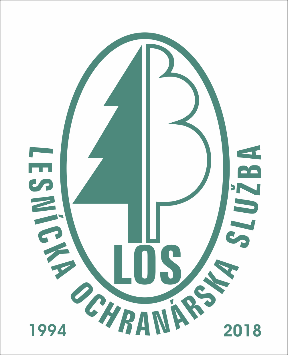 Národné lesnícke centrumLesnícky výskumný ústav ZvolenStredisko lesníckej ochranárskej službyLesnícka 11969 01  Banská Štiavnicatel.: 	045/ 691 11 44fax.: 045/ 691 10 44e-mail: los@nlcsk.orghttp://www.los.sk https://www.facebook.com/losbstiavnicaAkcia:"Aktuálne problémy v ochrane lesa 2018"Miesto konania:Kongresové centrum Kúpele Nový Smokovec, a.s Dátum:1. a 2. februára 2018Účastník (titul, meno, priezvisko)Spoločnosť: Spoločnosť: Národné lesnícke centrumNárodné lesnícke centrumNárodné lesnícke centrumNárodné lesnícke centrumNárodné lesnícke centrumNárodné lesnícke centrumNárodné lesnícke centrumAdresa: Adresa: T.G. Masaryka 22, 960 92  ZvolenT.G. Masaryka 22, 960 92  ZvolenT.G. Masaryka 22, 960 92  ZvolenT.G. Masaryka 22, 960 92  ZvolenT.G. Masaryka 22, 960 92  ZvolenT.G. Masaryka 22, 960 92  ZvolenT.G. Masaryka 22, 960 92  ZvolenTelefón:Telefón:e-mail:IČO:4200131542001315DIČ:202209102720220910272022091027IČ DPH:SK2022091027Záväzná objednávka:Cena s DPHÚčastnícky poplatok 35 € (platí každý účastník)Konferenčný balík 1 (štvrtok 1.2.2018)33 €Konferenčný balík 2 (piatok 2.2.2018)13 €Zborník 20 €Ubytovanie z 1.2. na 2.2. v dvojlôžkovej izbe35 € (meno spolubývajúceho)Ubytovanie z 1.2. na 2.2. v jednolôžkovej izbe50 €Iné ubytovanie (napr. deň pred al. deň po konferencii) (dátum od-do)Príspevok firmy na reklamné priestory50 €SPOLUVšetky položky z tejto objednávky si bude každý účastník uhrádzať sám v hotovosti alebo kreditnou kartou na recepcii hotela Palace, Kúpele Nový Smokovec, a.s. Už sa nebude preúčtovať z jednej úlohy na druhú!Dátum a podpis objednávateľa